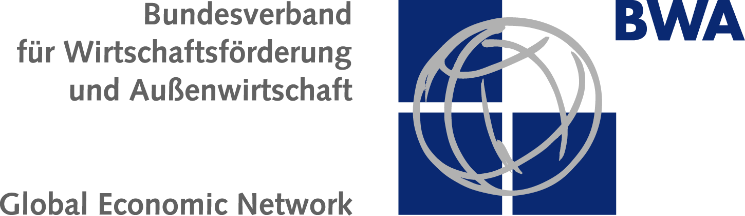 Anmeldeschluss: 	Dienstag, 10. Mai 2016Zum	Botschaftsgespräch "Doing Business with the United Arab Emirates"Am	Donnerstag, 12. Mai 2016Beginnend um	11:00 UhrIn der	Botschaft der Vereinigten Arabischen EmiratenHiroschimastr. 18-2010785 Berlin nehme ich gern teilkann ich leider nicht teilnehmenName, Vorname		Firma		Straße		PLZ, Ort		Telefon		E-Mail		Datum, Unterschrift	Antwortfax: +49 30 700 11 43 20